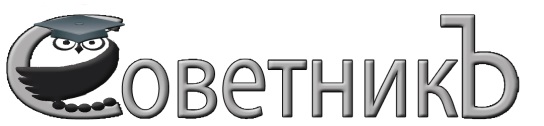 В БУХГАЛТЕРИЮ и ОТДЕЛ КАДРОВ Индивидуальный предпринимательКаткова Ольга ЮрьевнаТел./факс: (4852) 72-20-22, (4852) 73-99-91, 89080393128E-mail: sovetniku@mail.ru, сайт: http://www.yarsovetnik.ru/МАСШАБНЫЕ ИЗМЕНЕНИЯ ТРУДОВОГО ЗАКОНОДАТЕЛЬСТВА с 2021 годаОПЛАТА ТРУДА РАБОТНИКОВ: НОВЫЕ ПРАВИЛА РАБОТЫ в 2021 году СТРАХОВЫЕ ВЗНОСЫ и НДФЛ: НОВЫЕ ИЗМЕНЕНИЯ ЗАКОНОДАТЕЛЬСТВА в 2021 годуНОВАЯ ФОРМА 6-НДФЛ по итогам I квартала 2021 года: ОБЪЕДИНЕНИЕ 6-НДФЛ и 2-НДФЛНОВОЕ в СФЕРЕ СОЦИАЛЬНОГО СТРАХОВАНИЯ в 2021 году25 февраля 2021 года10.00 – 16.00(регистрация 09.30 - 10.00)г. КалугаПРОГРАММА СЕМИНАРА (возможны текущие изменения в программе по мере принятия законодательных актов РФ)